Entwurf Brief Verein an den (Ober-) Bürgermeister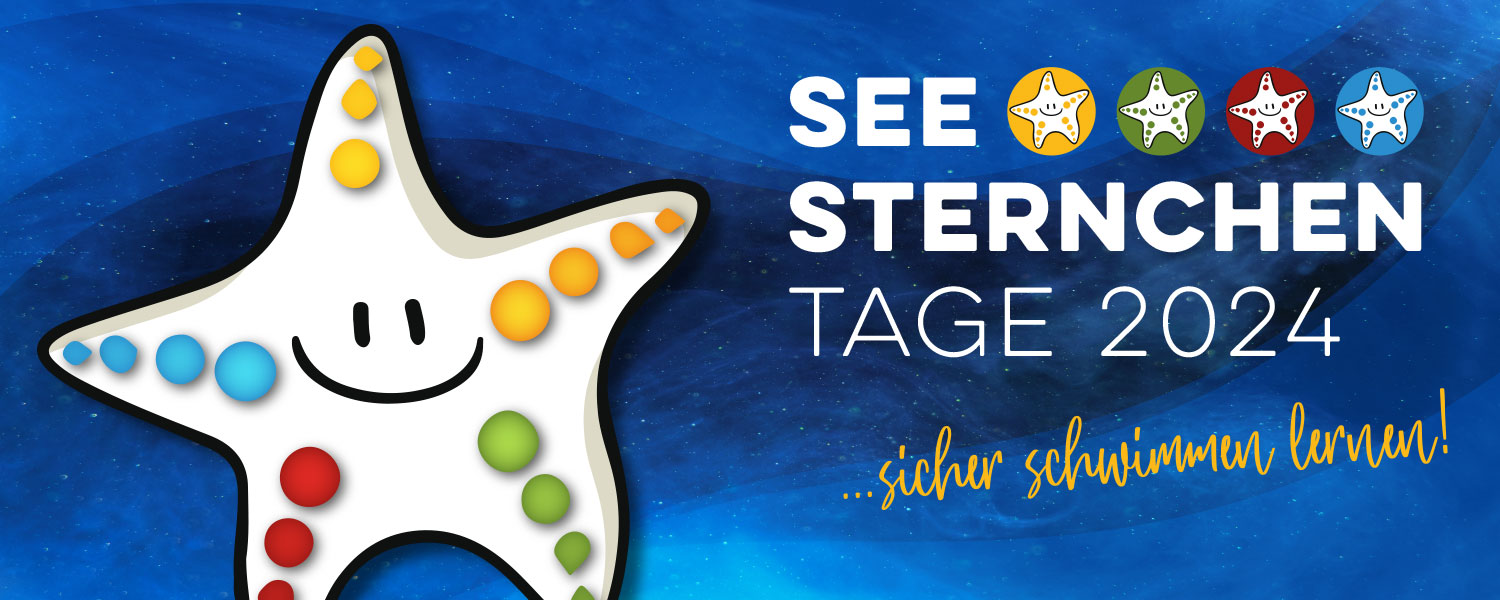 SEESTERNCHENTAGE 2024Sehr geehrte Damen und Herren (Ober-)Bürgermeister*innen, Nach dem ersten bundesweiten SCHWIMMABZEICHENTAG 2023 gehen die Initiatoren jetzt einen Schritt weiter. Im Laufe einer Woche vom 09. bis 16. Juni 2024 können sich die Vereine mit den Kommunen und Badbetreibern einen für sie optimalen Tag aussuchen.In Baden-Württemberg haben sich beide Schwimmverbände nach den Rückmeldungen des letzten Jahres jedoch dahingehen besprochen, das Zeitfenster deutlich nach vorne zu öffnen.Wir möchten diese Aktion auch nutzen, um das an Baden-Württembergischen Grundschulen favorisierte Niveaustufenkonzept in die Vereinslandschaft zu tragen. Baden-Württemberg, NRW, Sachsen und Berlin unterstützen dieses Konzept mit eigenen Schwimmabzeichen, den SEESTERNCHEN.Unsere SEESTERNCHENTAGE beginnen ab sofort.Bis zum 16. Juni 2024 besteht die Möglichkeit, die Abnahmetage durchzuführen und mit entsprechendem Material zu bewerben.Begleiten werden wir die Kampagne auch durch Webinare zum Thema. Weitere Informationen erhalten Sie auch über unsere Homepage.Wir sind sicher, dass unsere SEESTERNCHENTAGE für die Zusammenarbeit in den Kommunen mit Kindertagesstätten und Schulen ein wichtiger Baustein sind.Derzeit werden ca. 23% aller Grundschulkinder als unsichere Schwimmer und ganze 20% als Nichtschwimmer eingeschätzt (Quelle: forsa/DLRG). Mit den SEESTERNCHENTAGEN 2024 wollen wir bewusst machen, wie wichtig eine solide Schwimmausbildung für jedes Kind ist.Am _________, den XX.XX.2024, wollen wir mit Ihnen und allen schwimmsporttreibenden Vereinen Ihrer Stadt gemeinsam diesen Aktionstag durchführen. Wir wollen sichtbar machen, mit wie viel (ehrenamtlichem) Einsatz, besonderer Unterstützung Ihrerseits sowie der Bäder an sich alles dafür getan wird, unseren Kindern sicheres Schwimmen beizubringen. Bitte nehmen Sie Kontakt mit uns auf. Jede Unterstützung, bspw. durch freie Eintritte für Kinder an diesem Tag, ist mehr als willkommen. Bitte unterstützen Sie uns, damit diese bundesweite Aktion ein großer Erfolg wird. Über die Aktion am XX.XX.2024 berichten wir gemeinsam mit unserem lokalen Medienpartner.Herzlichen Dank für Ihre Unterstützung in dieser wichtigen Sache!